Управление здравоохранения города Ростова-на-ДонуМуниципальное  бюджетное  учреждение  здравоохранения«Городская поликлиника №10 города Ростова-на-Дону»Итоги  проведения диспансеризации     определенных групп  взрослого населения за 2021 год.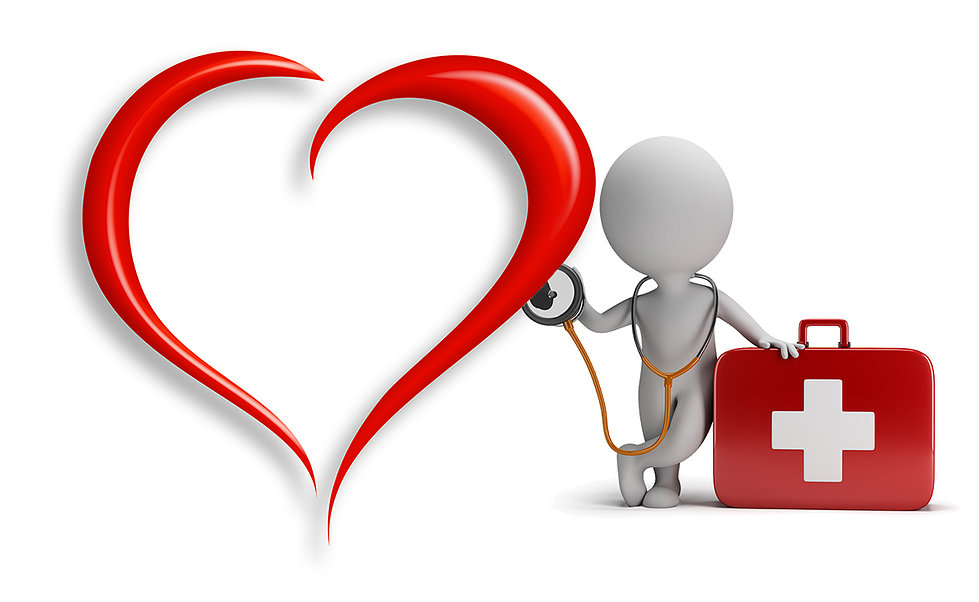     В нашей поликлинике диспансеризацию за 2021 год прошли 1338 человек, из них мужчин 400 (29% от общего числа граждан, завершивших диспансеризацию), женщин 938 (71 %  соответственно).В том числе, инвалиды ВОВ -    35 человека.      На второй этап направлено -  642 чел. (47,9%).    По  итогам диспансеризации за 2021 год  было установлено, что к  I группе здоровья можно отнести  388 человек( 29,2% от общего числа граждан, завершивших диспансеризацию). Это люди практически здоровые, по большому счету не имеющие предрасположенности к развитию сердечно-сосудистой патологии. Во II группу здоровья  вошли 163 человек(12,1% от общего числа граждан, завершивших диспансеризацию). Это лица с высоким риском смерти от сердечно-сосудистых заболеваний в ближайшие 10 лет. Если же говорить о IIIА группе здоровья, а это 725 ростовчан( 54,1% от общего числа граждан, завершивших диспансеризацию) IIIБ группе здоровья 62 человек( 4,6% от общего числа граждан, завершивших диспансеризацию) , это лица, имеющие доказанные НИЗ или заболевания, требующие диспансерного наблюдения.Низкий охват населения обусловлен приостановлением плановой медицинской помощи Постановление правительства Ростовской области от 3 августа 2021 года № 622 "О внесении изменений в постановление Правительства Ростовской области от 05.04.2020 № 272"Приостанавливается проведение в медицинских организациях профилактических осмотров и диспансеризации граждан, за исключением углубленной диспансеризации граждан, перенесших заболевание COVID-19.   В соответствии с  Постановлением правительства Ростовской области от 1 октября 2021 года № 795 "О внесении изменений в постановление Правительства Ростовской области от 05.04.2020 № 272" введены ограничения в профилактической помощи: "4.1. Проведение в медицинских организациях профилактических осмотров и диспансеризации граждан, за исключением углубленной диспансеризации граждан, перенесших заболевание COVID-19», которые действуют по настоящее время.	ПланВыполнено% выполнения2021 год8460133815 %